 «День Победы »Класс: 1 «Б»                                                       Классный руководитель: Кушербаева С.Ж.2021 – 2022Цели урока:• Дать представление о празднике 9 Мая, объяснить, что значила Победа для нашей страны;• Объяснить значение слов, связанных с темой, работа по запоминанию важных дат;• Воспитывать уважение к старшему поколению, к ветеранам;• Развивать речь, продолжить работу по обогащению словарного запаса;• Воспитывать любовь к Родине, бережное отношение к истории России;• Развивать творческие способности учащихся;• Уметь излагать свои мысли, аргументировать свою точку зрения.Планируемые результаты:• Учащиеся должны усвоить историю происхождения праздника, запомнить памятные даты;• Воспитывать уважительное отношение к старшим, к ветеранам.Оборудование: ПК, презентация по теме, плакат, фломастер, клей, ручки и карандаши. Ход урокаI  Орг. Момент • Какое время года за окном? (Весна)• А что означает выражение "красный день календаря"? (Праздник)• Какие весенние праздники вы знаете? (8 Марта, 1 Мая, 9 Мая)Но есть у нас праздник, который является и государственным, и семейным. Это тот праздник, который называют "праздник со слезами на глазах". Это День Победы.Что вы знаете об этом празднике? Что означает дата "9 Мая"? (Это праздник Победы. 9 мая 1945 года наши воины одержали победу в войне с фашистами.)II. Подготовка к восприятию темыУчитель: Наша страна пережила величайшую трагедию – войну. А что значит "война"? Как вы понимаете это слово? (Ужас, смерть, страх, потери, голод, слезы, горе)Учитель: Мы с вами живем в прекрасной стране, в прекрасное время. Небо над нашей страной мирное. И это – счастье, потому что хуже войны нет ничего на свете! И мы с вами живем, потому что в те далекие сороковые годы наши дедушки и прадедушки, бабушки и прабабушки пожертвовали собой.Теперь наш долг – помнить об этом, не забывать те страшные годы, когда миллионы жителей нашей страны продемонстрировали невероятную силу духа, мужество и отвагу, смелость и отчаянную храбрость. Когда миллионы людей шли на смерть, чтобы мы с вами жили.Учитель: Сегодня я вам предлагаю совершить прогулку в прошлое. Это будет нелегкая прогулка. Но она нам необходима, чтобы мы сами увидели, что такое война, и чего стоила нам победа.Видеоролик https://youtu.be/MFOVwgqdvNc Учитель: Что вы почувствовали при просмотре клипа?                 Какие эмоций вы испытали?                  Какие бы вы написали пожелание нашим героям? Учитель: А теперь давайте напишем на листочке наши пожелание и прикрепим к нашим голубкам что бы они донесли ваши пожелание нашим героям. Дети пишут пожелание и прикрепляют к плакату на доске Учитель: С тех пор прошло уже 76 лет. Мало осталось тех людей, кто воевал, кто жил и работал в тылу. Это наши ветераны. Они – герои. Именно им мы обязаны тем, что живем мирно и счастливо, в такой прекрасной стране. Они завоевали нам свободу.• Как празднуют 9 Мая в нашей стране? (Парады, концерты, все поздравляют ветеранов)Звучит песня "День Победы"Рефлексия• Что нового вы узнали сегодня на уроке?• Почему мы называем праздник 9 Мая Днем Победы?• Как вы поздравите наших ветеранов? Учитель: Давайте же дети на память о падших на великой отечественной войне сохраним «Минуту Молчание». Учитель: Ну что же на этой грустной нотке мы с вами заканчиваем наш классный час, посвященный Великой Отечественной войне. До скорой встречи.  И никогда не забывайте о том, что наше светлое будущее заслуга наших ветеранов и падших на этой жестокой войне.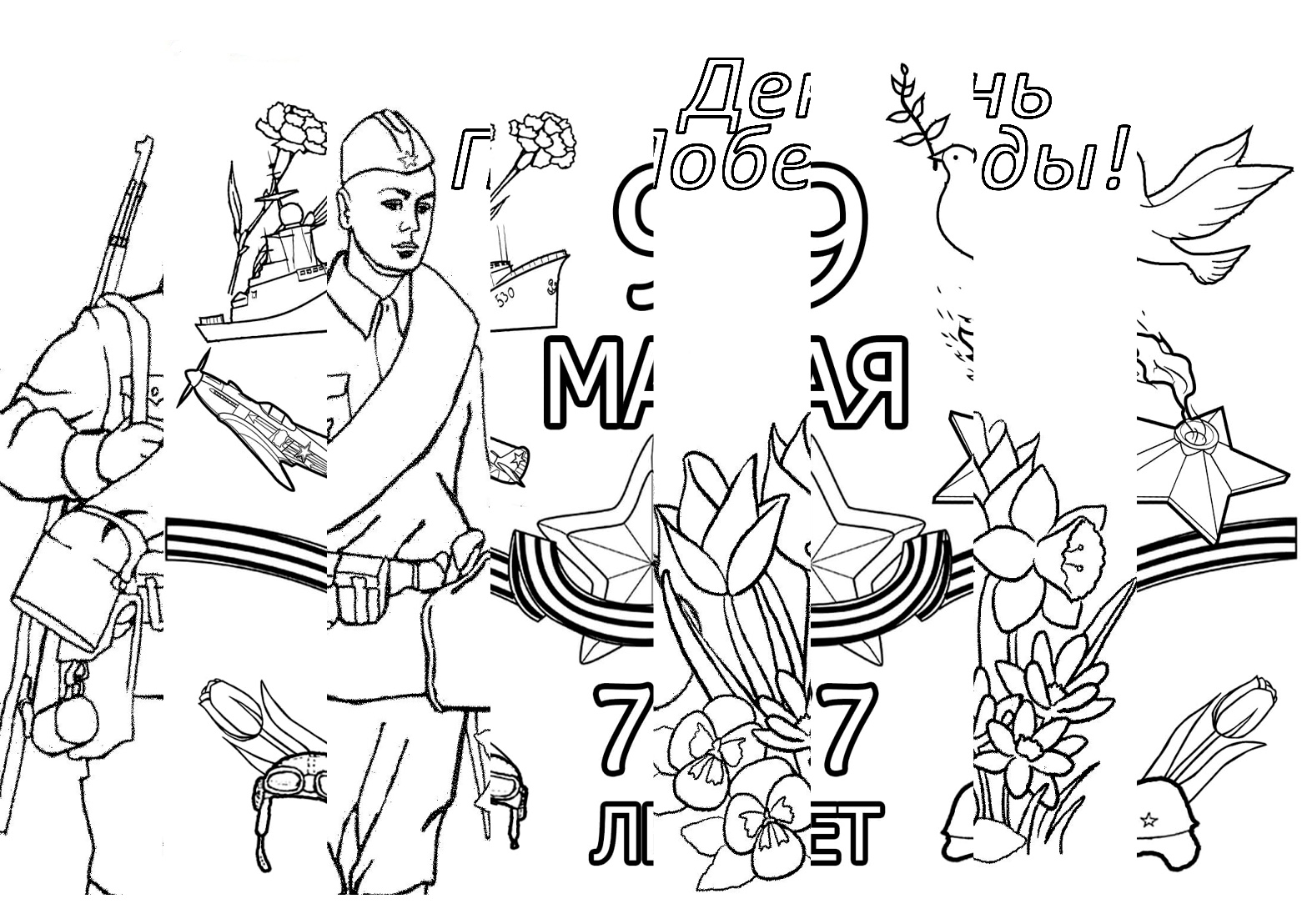 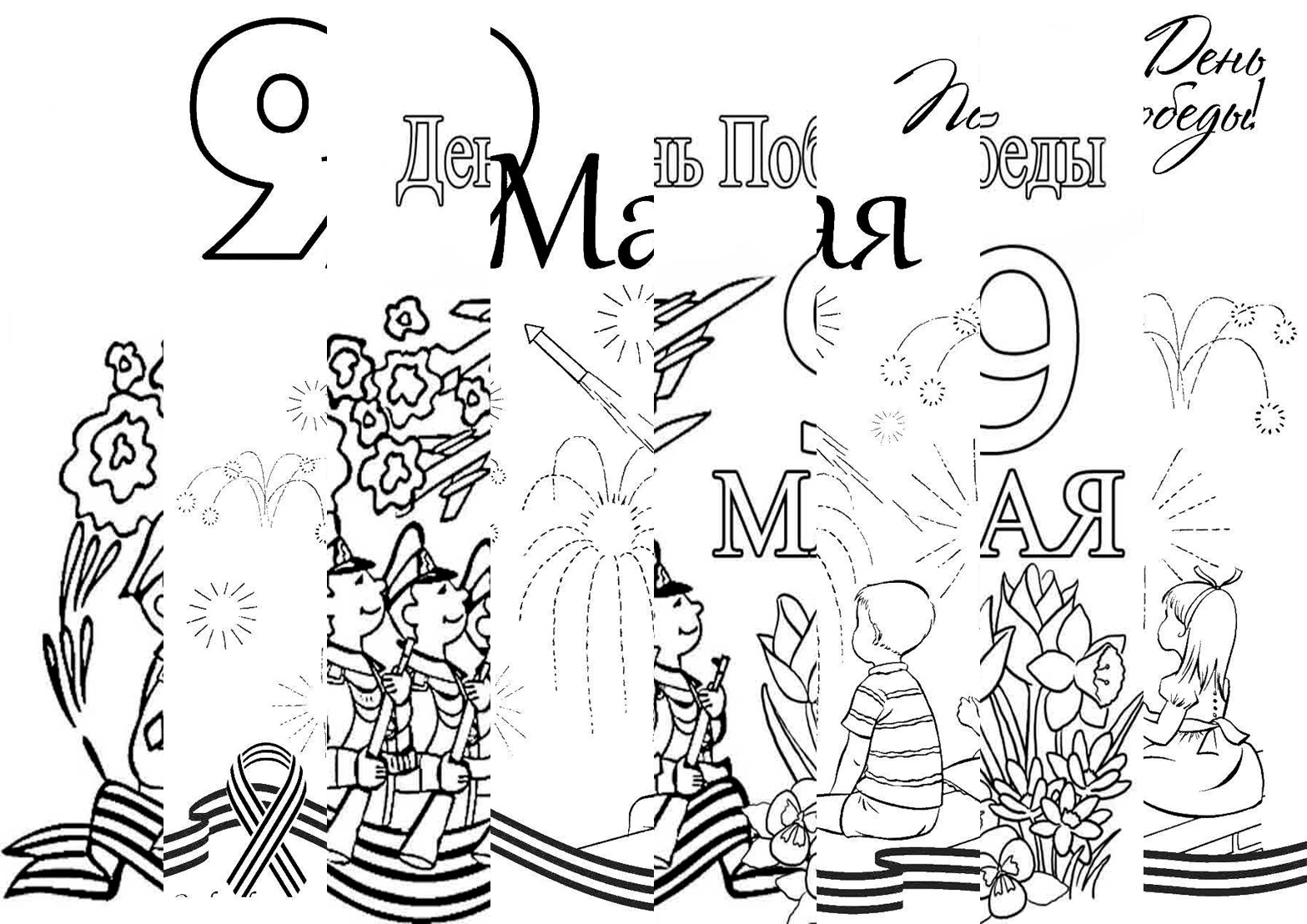 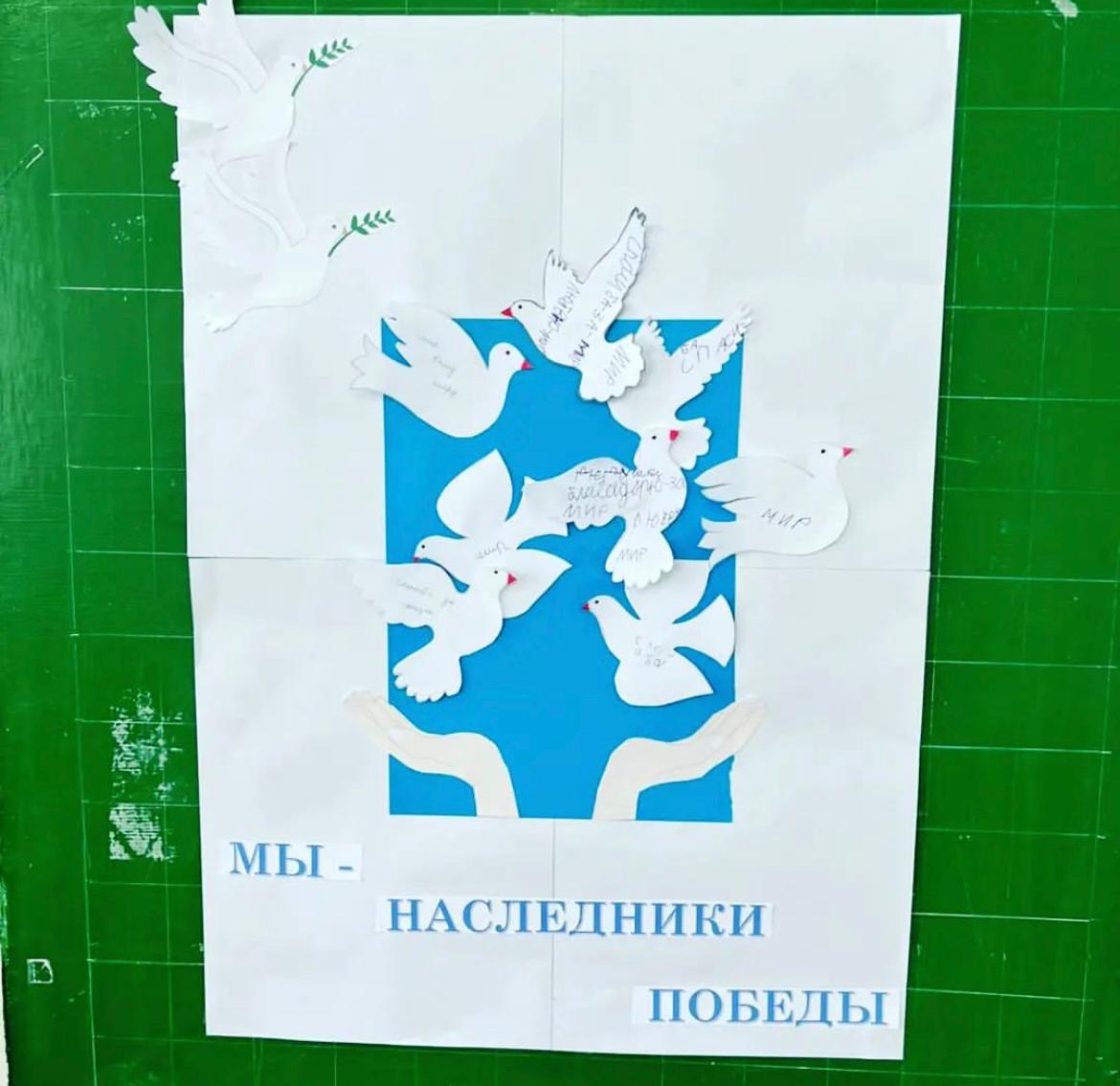 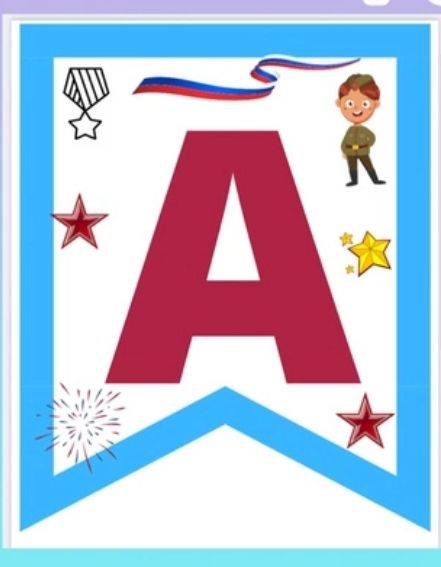 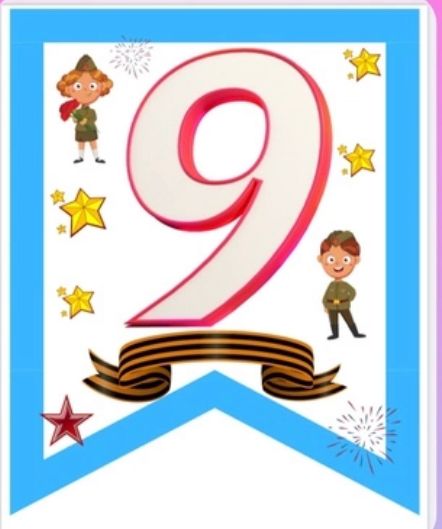 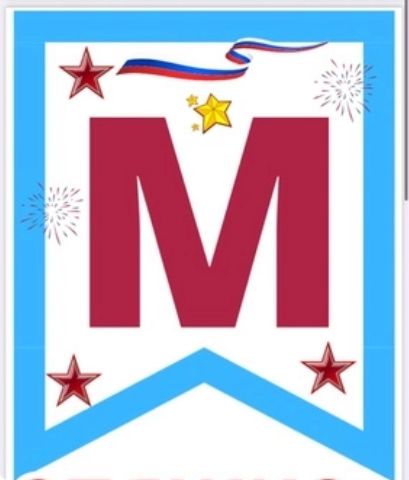 